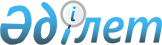 О внесении изменения и дополнений в постановление Правительства Республики Казахстан от 12 февраля 2002 года N 206
					
			Утративший силу
			
			
		
					Постановление Правительства Республики Казахстан от 21 марта 2002 года N 206а. Утратило силу - постановлением Правительства РК от 20 декабря 2002 г. N 206б



      Правительство Республики Казахстан постановляет: 



      1. Внести в постановление Правительства Республики Казахстан от 12 февраля 2002 года N 206 
 P020206_ 
 "Об утверждении паспортов республиканских бюджетных программ Агентства Республики Казахстан по регулированию естественных монополий, защите конкуренции и поддержке малого бизнеса на 2002 год" следующие изменение и дополнения: 



      в пункте 1 цифру "4" заменить цифрой "7"; 



      дополнить приложениями 5-7 согласно приложению к настоящему постановлению. 



      2. Настоящее постановление вступает в силу со дня подписания. 




        

Премьер-Министр 




      Республики Казахстан 



                                                 Приложение



                                      к постановлению Правительства 



                                           Республики Казахстан 



                                      от 21 марта 2002 года N 206а


                                              Приложение 5



                                      к постановлению Правительства



                                          Республики Казахстан



                                      от 12 февраля 2002 года N 206


Агентство Республики Казахстан по регулированию 



естественных монополий, защите конкуренции и 



поддержке малого бизнеса 



-----------------------------------------------



администратор бюджетной программы


Паспорт




республиканской бюджетной программы 030 "Государственная




программа развития и поддержки малого предпринимательства 




в Республике Казахстан" на 2002 год




     


      1. Стоимость: 90791 тысяча тенге (девяносто миллионов семьсот девяносто одна тысяча тенге).



      2. Нормативно-правовая основа бюджетной программы: Указ Президента Республики Казахстан от 17 февраля 2000 года N 344 
 U000344_ 
 "О дальнейших мерах по реализации Стратегии развития Казахстана до 2030 года", Указ Президента Республики Казахстан от 7 мая 2001 года N 597 
 U010597_ 
 "О государственной программе развития и поддержки малого предпринимательства в Республике Казахстан на 2001-2002 годы", постановление Правительства Республики Казахстан от 7 марта 2000 года N 367 
 P000367_ 
 "О Плане мероприятий по реализации Программы действий Правительства Республики Казахстан на 2000-2002 годы", постановление Правительства Республики Казахстан от 5 июля 2001 года N 921 
 P010921_ 
 "Об утверждении Плана мероприятий по реализации Государственной программы развития и поддержки малого предпринимательства в Республике Казахстан на 2001-2002 годы", постановление Правительства Республики Казахстан от 27 декабря 2001 года N 1715 
 P011715_ 
 "О реализации Закона Республики Казахстан "О республиканском бюджете на 2002 год". 



      3. Источник финансирования бюджетной программы: средства республиканского бюджета.



      4. Цель бюджетной программы: институциональная поддержка малого предпринимательства.



      5. Задачи бюджетной программы: создание и развитие качественной инфраструктуры в секторе малого предпринимательства, совершенствование и развитие системы информационного обеспечения малого предпринимательства, обеспечение занятости населения.



      6. План мероприятий по реализации бюджетной программы:


 



      7. Ожидаемые результаты выполнения бюджетной программы: повышение уровня занятости населения, число занятых в сфере малого предпринимательства на 40% (на 1 января 2002 года составляет - 1,6 млн. тенге), объем произведенной продукции (работ и услуг) субъектами малого предпринимательства на 20% (на 1 января 2002 года - 774,6 млрд. тенге), увеличение отчислений в бюджет от субъектов малых предпринимателей на 15% (на 1 января 2002 года - 67,8 млрд. тенге), реализация программы импортозамещения, повышение экспортного потенциала субъектов малых предпринимателей, инициирование новых законопроектов. 


                                                  Приложение



                                      к постановлению Правительства 



                                             Республики Казахстан 



                                      от 21 марта 2002 года N 206а





 


                                              Приложение 6



                                       к постановлению Правительства



                                           Республики Казахстан



                                       от 12 февраля 2002 года N 206


Агентство Республики Казахстан по регулированию 



естественных монополий, защите конкуренции и



поддержке малого бизнеса 



-----------------------------------------------



администратор бюджетной программы


Паспорт




республиканской бюджетной программы 500 "Сопровождение




информационной системы развития и поддержки




предпринимательства" на 2002 год



      1. Стоимость: 11196 тысяч тенге (одиннадцать миллионов сто девяносто шесть тысяч тенге).



      2. Нормативно-правовая основа бюджетной программы: Указ Президента Республики Казахстан от 17 февраля 2000 года N 344 
 U000344_ 
 "О дальнейших мерах по реализации Стратегии развития Казахстана до 2030 года", Указ Президента Республики Казахстан от 7 мая 2001 года N 597 
 U010597_ 
 "О государственной программе развития и поддержки малого предпринимательства в Республике Казахстан на 2001-2002 годы", постановление Правительства Республики Казахстан от 7 марта 2000 года N 367 
 P000367_ 
 "О Плане мероприятий по реализации Программы действий Правительства Республики Казахстан на 2000-2002 годы", постановление Правительства Республики Казахстан от 5 июля 2001 года N 921 
 P010921_ 
 "Об утверждении Плана мероприятий по реализации Государственной программы развития и поддержки малого предпринимательства в Республике Казахстан на 2001-2002 годы". 



      3. Источник финансирования бюджетной программы: средства республиканского бюджета.



      4. Цель бюджетной программы: обеспечение работоспособности и развития информационной системы поддержки малого предпринимательства.



      5. Задачи бюджетной программы: анализ функционирования информационной системы; доработка программно-математического обеспечения по замечаниям пользователя (субъектов малого предпринимательства).



      6. План мероприятий по реализации бюджетной программы:



---------------------------------------------------------------------------



Код  !Код  !Наименование!Мероприятия по реализации ! Сроки  !Ответственные



прог-!под- !программ    !программ (подпрограмм)    !реали-  !исполнители



раммы!прог-!(подпро-    !                          !зации   !



     !раммы!грамм)      !                          !        !



-----!-----!------------!--------------------------!--------!--------------



   2 !   3 !      4     !             5            !    6   !       7     



-----!-----!------------!--------------------------!--------!--------------


500         Сопровожде-  Программное и техническое   В тече-  Агентство 


            ние информа- сопровождение Республикан-  ние      Республики  


            ционнной     ской информационной сети    2002     Казахстан по 


            системы раз- по вопросам малого пред-    года     регулированию


            вития и      принимательства в целях              естественных


            поддержки    расширения возможностей              монополий, 


            малого       пользовательского                    защите


            предприни-   интерфейса.                          конкуренции и


            мательства   Разработка программного              поддержке


                         обеспечения:                         малого


                         Оплата услуг программистов           бизнеса 


                         на разработку технического


                         задания для разработки 


                         программного обеспечения, 


                         работающего в онлайновом 


                         режиме - 880 чел/час 


                         (5 чел*3 мес).


                         Оплата услуг программистов


                         на разработку программного 


                         обеспечения, работающего в


                         онлайновом режиме - 2640 


                         чел/час (5 чел*9 мес).


                         Оплата услуг программистов 


                         на разработку технического


                         задания для разработки 


                         программного обеспечения,


                         защищающего от 


                         несанкционированного 


                         доступа в сеть - 880 чел/час


                         (5 чел*3 мес).


                         Оплата услуг программистов 


                         на разработку программного 


                         обеспечения, защищающего от 


                         несанкционированного доступа


                         в сеть - 2640 чел/час 


                         (5 чел*9 мес).


                         Оплата услуги связи 


                         (16 тел. линий), в том числе


                         выделенный канал Интернет.


---------------------------------------------------------------------------


      7. Ожидаемые результаты выполнения бюджетной программы: налаживание механизма доступа к информации субъектов малых предпринимателей, увеличение доли субъектов малых предпринимателей, использующей Интернет-технологии ведения бизнеса, повышение уровня информатизации субъектов малых предпринимателей.


                                                 Приложение



                                      к постановлению Правительства 



                                           Республики Казахстан 



                                       от 21 марта 2002 года N 206а


                                                Приложение 7



                                       к постановлению Правительства



                                            Республики Казахстан



                                       от 12 февраля 2002 года N 206


Агентство Республики Казахстан по регулированию 



естественных монополий, защите конкуренции и 



поддержке малого бизнеса 



-----------------------------------------------



администратор бюджетной программы


Паспорт




республиканской бюджетной программы 600 "Создание




информационной системы развития и поддержки малого 




предпринимательства" на 2002 год




     


      1. Стоимость: 26362 тысячи тенге (двадцать шесть миллионов триста шестьдесят две тысячи тенге).



      2. Нормативно-правовая основа бюджетной программы: Указ Президента Республики Казахстан от 17 февраля 2000 года N 344 
 U000344_ 
 "О дальнейших мерах по реализации Стратегии развития Казахстана до 2030 года", Указ Президента Республики Казахстан от 7 мая 2001 года N 597 
 U010597_ 
 "О государственной программе развития и поддержки малого предпринимательства в Республике Казахстан на 2001-2002 годы", постановление Правительства Республики Казахстан от 7 марта 2000 года N 367 
 P000367_ 
 "О Плане мероприятий по реализации Программы действий Правительства Республики Казахстан на 2000-2002 годы", постановление Правительства Республики Казахстан от 5 июля 2001 года N 921 
 P010921_ 
 "Об утверждении Плана мероприятий по реализации Государственной программы развития и поддержки малого предпринимательства в Республике Казахстан на 2001-2002 годы". 



      3. Источник финансирования бюджетной программы: средства республиканского бюджета.



      4. Цель бюджетной программы: Расширение функциональных возможностей системы.



      5. Задачи бюджетной программы: Разработка программно-математического обеспечения и ввод в действие новых задач качественного сопровождения информационной системы развития и поддержки малого предпринимательства.



      6. План мероприятий по реализации бюджетной программы:



---------------------------------------------------------------------------



Код  !Код  !Наименование!Мероприятия по реализации ! Сроки  !Ответственные



прог-!под- !программ    !программ (подпрограмм)    !реали-  !исполнители



раммы!прог-!(подпро-    !                          !зации   !



     !раммы!грамм)      !                          !        !



-----!-----!------------!--------------------------!--------!--------------



   2 !   3 !      4     !             5            !    6   !       7     



-----!-----!------------!--------------------------!--------!--------------



600          Создание     Организовать функциониро-  В тече-  Агентство 


             информа-     вание 16 региональных      ние      Республики  


             ционной      мест "удаленного доступа"  2002     Казахстан по


             системы      в базу данных по вопросам  года     регулированию


             развития и   малого предпринимательст-           естественных


             поддержки    ва (16 регионов).                   монополий,


             малого       Создать и обеспечить                защите


             предприни-   функционирование респуб-            конкуренции 


             мательства   ликанского сайта и                  и поддержке


                          информационной базы дан-            малого 


                          ных по вопросам малого              бизнеса 


                          предпринимательства.


                          (Различная информация, 


                          собранная по всем 


                          регионам Казахстана и за


                          рубежом, касающаяся 


                          вопросов 


                          предпринимательства будет


                          помещена на Вэб-сайте и в


                          информационной базе 


                          данных).


                          Организовать создание в 


                          16 регионах базы данных о


                          местных предприятиях малого


                          бизнеса, выпускаемой ими 


                          продукции и предоставляемых


                          услугах. (Информация, 


                          собранная по всем регионам 


                          Казахстана о 


                          предпринимателях, 


                          предприятиях и выпускаемых 


                          ими продукции и услугах 


                          будет помещена на Вэб-сайте


                          и в информационной базе 


                          данных).


                          Приобретение основных 


                          средств для информационной 


                          базы: сервер - 1 шт., 


                          компьютеры - 25 шт., 


                          модем - 20 шт., UPS - 20 шт., 


                          лазерные принтеры - 16 шт., 


                          сетевой лазерный 


                          принтер-1 шт., Notebook-3 шт.


                          Приобретение лицензионного 


                          программного обеспечения 


                          BackOffice Srv 2000 English


                          OLP NL - 1 ком, Windows Srv


                          2000 English OLP NL - 1 ком,


                          BackOffice Srv 2000 English


                          СD+Dос Kit - 1 ком, 


                          BackOffice CAL 2000 English


                          OLP NL - 1 ком, SQL Srv 


                          2000 Enterprise Edtn English 


                          Intl CD 25 Clt (на 25 чел).


                          Приобретение лицензионного 


                          программного обеспечения 


                          windows 2000 - 1 шт., 


                          MS Office - 1 шт.


                          Оплата услуг программистов 


                          на разработку технического 


                          задания для разработки 


                          программного обеспечения,


                          защищающего от 


                          несанкционированного доступа


                          в базу данных - 5 чел 


                          в течение 880 чел/час 


                          (5 чел*3 мес).


                          Оплата услуг программистов


                          на разработку программного 


                          обеспечения, защищающего от


                          несанкционированного доступа


                          в базу данных 2640 чел/час 


                          (5 чел*9 мес). 


                          Оплата услуг программистов 


                          на разработку технического 


                          задания для разработки 


                          программного обеспечения в 


                          целях расширения 


                          возможностей 


                          пользовательского 


                          интерфейса данных 


                          - 880 чел/час (5 чел*3 мес). 


                          Оплата услуг программистов


                          на разработку программного


                          обеспечения в целях 


                          расширения возможностей 


                          пользовательского интерфейса


                          данных - 2640 чел/час 


                          (5 чел*9 мес). 


                          Оплата услуг программистов 


                          на разработку технического 


                          задания для разработки и 


                          многофункциональных баз 


                          данных - 880 чел/час 


                          (5 чел*3 мес).


                          Оплата услуг программистов


                          на разработку и создание 


                          Вэб-сайта и 


                          многофункциональных баз 


                          данных - 2640 чел/час 


                          (5 чел*9 мес).


--------------------------------------------------------------------------


 



      7. Ожидаемые результаты выполнения бюджетной программы: налаживание механизма доступа к информации субъектов малого предпринимательства, увеличение доли субъектов малого предпринимательства, использующей Интернет-технологии ведения бизнеса, повышение уровня информатизации субъектов малого предпринимательства. 

					© 2012. РГП на ПХВ «Институт законодательства и правовой информации Республики Казахстан» Министерства юстиции Республики Казахстан
				

---------------------------------------------------------------------------



Код  !Код  !Наименование!Мероприятия по реализации ! Сроки  !Ответственные



прог-!под- !программ    !программ (подпрограмм)    !реали-  !исполнители



раммы!прог-!(подпро-    !                          !зации   !



     !раммы!грамм)      !                          !        !



-----!-----!------------!--------------------------!--------!--------------



   2 !   3 !      4     !             5            !    6   !       7     



-----!-----!------------!--------------------------!--------!--------------



 030   00   Государст-   Проведение исследований     В тече-  Агентство 


            венная про-  по вопросам малого бизнеса  ние      Республики   


            грамма раз-  1. Проведение комплексного  2002     Казахстан по 


            вития и под- анализа участия субъектов   года     регулированию


            держки мало- малого бизнеса в государст-          естественных


            го предпри-  венных закупах                       монополий, 


            нимательст-  1.1. Командировочные                 защите  


            ва           расходы по регионам                  конкуренции и


                         Казахстана (88 чел/дней)             поддержке 


                         1.2. Изготовление и                  малого 


                         заполнение анкет (3200 шт.),         бизнеса 


                         реклама в печатных СМИ 


                         (640 кв.см).


                         2. Организация 


                         маркетинговых исследований 


                         по потенциальным и 


                         перспективным 


                         рынкам продукции (работ, 


                         услуг) малых предприятий.


                         2.1. Привлечение 


                         интервьюеров и респондентов


                         - Оплата услуг маркетологов, 


                         аналитиков, социологов 


                         (10560 чел/час)


                         - Оплата интервьюерам и 


                         респондентам (1500 чел/час).


                         3. Выявление потенциальных 


                         отечественных и зарубежных 


                         партнеров для 


                         сотрудничества с субъектами 


                         малого предпринимательства 


                         в Казахстане, презентация 


                         возможностей казахстанского 


                         малого бизнеса.


                         3.1. Изготовление брошюр, 


                         проспектов (1600 экз.)


                         3.2. Реклама в СМИ (48 мин).


                         4. Совершенствование 


                         процессов государственного 


                         регулирования в области 


                         лицензирования, сертификации, 


                         инспекций.


                         4.1. Услуги специалистов за  


                         разработку и проведение 


                         социологических и других 


                         опросов (10560 чел/час)


                         4.2. Командировочные расходы 


                         по регионам Казахстана: 


                         (88 чел/дней).


                         5. Проведение исследований и


                         разработка механизмов по 


                         развитию адвокатуры малого 


                         бизнеса.


                         5.1. Услуги консультантов


                         (6336 чел/час)


                         5.2. Командировочные расходы


                         (88 чел/дней).


                         6. Определение перспективных


                         направлений развития 


                         инструментальной базы ведения


                         предпринимательской 


                         деятельности.


                         6.1. Услуги маркетологов 


                         (8448 чел/час)


                         6.2. Услуги аналитиков 


                         (8448 чел/час).


                         7. Проведение выставок, 


                         смотров, конкурсов в сфере 


                         малого бизнеса (4 выставки)


                         7.1 Изготовление наград, 


                         призов (240 шт.)


                         7.2. Изготовление билбордов 


                         (32 шт.)


                         Презентационно-информационная


                         деятельность


                         8. Выпуск рекламно-товарных 


                         каталогов, информационных 


                         бюллетеней, сборников 


                         инвестиционных предложений 


                         по вопросам малого бизнеса.


                         8.1. Выпуск методических 


                         пособий (1600 экз.)


                         8.2. Услуги специалистов по


                         подготовке метод. пособий 


                         (8448 чел/час)


                         8.3. Выпуск рекламно-товарных


                         каталогов (1600 экз.)


                         8.4. Услуги дизайнеров 


                         (64 чел/час)


                         8.5. Выпуск информационных 


                         бюллетеней (1600 экз.)


                         8.6. Услуги по подготовке 


                         информационных бюллетеней 


                         (8448 чел/час)


                         8.7. Выпуск сборников 


                         инвестиционных предложений 


                         по вопросам малого бизнеса 


                         (1600 экз.)


                         8.8. Услуги консультантов 


                         (6336 чел/час).


                         9. Публикация и 


                         распространение необходимых 


                         нормативно-правовых 


                         материалов для малого 


                         бизнеса.


                         9.1. Услуги специалистов по


                         разработке формата и 


                         подготовке необходимых 


                         материалов (10560 чел/час)


                         9.2. Печать сборника 


                         нормативно-правовых 


                         материалов по малому бизнесу


                         (800 экз.).


                         10. Организация тематической 


                         работы с использованием 


                         телевизионных и печатных 


                         средств массовой информации.


                         10.1. Оплата эфирного времени 


                         (54 мин)


                         10.2. Оплата услуг по 


                         подготовке роликов, статей 


                         (5 рол)


                         10.3. Командировочные расходы


                         по регионам Казахстана 


                         (32 чел/дней)


                         IV. Обучение предпринимателей 


                         (50 чел).


                         11. Организация 


                         функционирования базового 


                         республиканского учебного 


                         центра по малому 


                         предпринимательству 


                         в г. Астане


                         - Стол преподавателя (1 шт.)


                         - Кресло (1 шт.)


                         - Компьютерные столы (10 шт.)


                         - Стулья (20 шт.)


                         - Диван (1 шт.) и кресло для 


                         переговоров (2 шт.)


                         - Столы (10 шт.)


                         - Книжные шкафы (3 шт.)


                         11.1. Расходы на обучение - 


                         оплата услуг преподавателей:


                         12600 чел/час.


                         11.2. Выделенный канал 


                         (512 кБит/сек)


                         12. Проведение учебных 


                         тренингов по вопросам малого 


                         предпринимательства в 


                         регионах.


                         12.1. Разработка 


                         тренинг-программ


                         - Анализ ситуации в каждом 


                         регионе (6 рег.)


                         - Оплата услуг лекторских 


                         групп (2640 чел/час)


                         12.2. Командировочные 


                         расходы: 327 чел/дней
